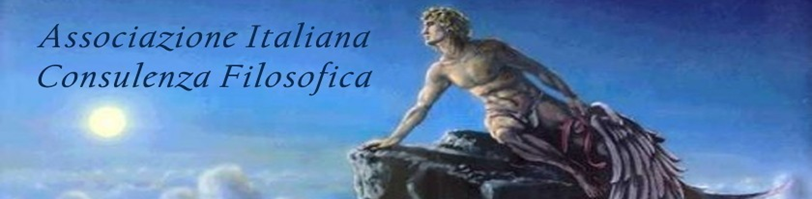                           MODULO di RICHIESTA ADESIONE AiCoFiIl sottoscritto/a,Nome e Cognome   __________________________________________________Luogo di nascita     __________________________________________________Data di nascita        __________________________________________________Codice Fiscale        __________________________________________________Residenza -  Via/Corso/Piazza _____________________________________ n. _____Comune _______________ Provincia ________________ CAP  ______________Email        _________________________________________________________Telefono   __________________________________________________________Titolo di studio ______________________________________________________Professione _______________________________________________________                                                        chiede di essere iscritto all’Associazione Italiana Consulenza Filosofica, in qualità di Socio sostenitore, per l’anno in corso versando la quota di €. 40,00.Data ___________________          FIRMA _________________________________                                   AUTORIZZAZIONE AL TRATTAMENTO DEI DATI PERSONALI Il sottoscritto/a AUTORIZZA, ai sensi e per gli effetti degli artt. 13 e 23 del D.L. Lgs. n. 196/2003, con la sottoscrizione del presente modulo, il proprio consenso al trattamento dei dati personali forniti a seguito della segnalazione inoltrata.Data _________________________        FIRMA ______________________________